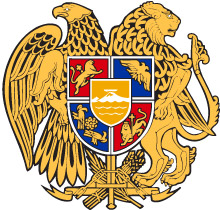  N o              -Ն						            «         »                              2022ՆախագիծՀԱՅԱՍՏԱՆԻ ՀԱՆՐԱՊԵՏՈՒԹՅԱՆ ԿՐԹՈՒԹՅԱՆ, ԳԻՏՈՒԹՅԱՆ, ՄՇԱԿՈՒՅԹԻ ԵՎ ՍՊՈՐՏԻ ՆԱԽԱՐԱՐԻ  2020 ԹՎԱԿԱՆԻ ՄԱՅԻՍԻ 20-Ի N 09-Ն ՀՐԱՄԱՆՈՒՄ ՓՈՓՈԽՈՒԹՅՈՒՆՆԵՐ ԵՎ ԼՐԱՑՈՒՄՆԵՐ ԿԱՏԱՐԵԼՈՒ ՄԱՍԻՆՀիմք ընդունելով «Նորմատիվ իրավական ակտերի մասին» օրենքի 33-րդ, 34-րդ հոդվածների 1-ին մասերը՝Հ Ր Ա Մ Ա Յ ՈՒ Մ  Ե ՄՀայաստանի Հանրապետության կրթության, գիտության, մշակույթի և սպորտի նախարարի 2020 թվականի մայիսի 20-ի «Հանրակրթական ուսումնական հաստատություններում հեռավար (դիստանցիոն) կրթության կազմակերպման կարգը հաստատելու մասին» N 09-Ն հրամանով հաստատված հավելվածի՝2-րդ գլխի՝ա.  5-րդ կետում «դպրոցում համապատասխան առարկայական ուսուցչի բացակայության դեպքում՝ ՀՈՒԿ-ի՝ առարկայական մասնագետները» բառերը փոխարինել «մենթոր դպրոցների ուսուցիչները» բառերով:բ. 7-րդ կետից հետո լրացնել՝ նոր 7.1-ին կետով՝ հետևյալ բովանդակությամբ.«7.1. Ավարտական քննությունները կարող են իրականացվել հեռավար, եթե հաստատությունը չունի համապատասխան առարկայի մասնագետ և դասերն իրականացվում են հեռավար:»: գ. 8-րդ կետի 1-ին ենթակետում «եթե» բառից հետո լրացնել «գյուղական բնակավայրում գտնվող» բառերը և «համալրումը» բառից հետո լրացնել «մենթոր դպրոցների ուսուցիչների կողմից,» բառերը:դ. 8-րդ կետի 3-րդ ենթակետում «20» թվից հետո լրացնել «աշխատանքային» բառը:ե. 8-րդ կետը լրացնել նոր՝ 8-րդ ենթակետով՝ հետևյալ բովանդակությամբ.«8) Ուսուցչի կողմից իր դպրոցի սովորողների համար հեռավար դասավանդում առավելագույնը 10 աշխատանքային օր, եթե վերջինս ունի առկա ուսուցումն անհնարին դարձնող բուժման կարիք:»:զ.  8.1. կետը շարադրել հետևյալ խմբագրությամբ. «8.1. Սույն կարգի 8-րդ կետի 1-5-րդ և 8-րդ ենթակետերը տարածվում են Հայաստանի Հանրապետության հանրակրթական ուսումնական հաստատությունների վրա:»: է. 9-րդ կետը շարադրել հետևյալ խմբագրությամբ. «9. Հեռավար կրթության տեխնոլոգիաները կիրառվում են ուսումնական, լաբորատոր, գործնական պարապմունքների, ընթացիկ և միջանկյալ գնահատումների և 7.1-ին կետով սահմանված դեպքերում՝ սովորողների կողմից կրթական ծրագրի յուրացման ամփոփիչ ստուգման կամ ատեստավորման արդյունքում սովորողի փոխադրման իրականացման ժամանակ, որի կիրառումը չի բացառում, ըստ անհրաժեշտության, սովորող-ուսուցիչ անմիջական հաղորդակցությունը: Հեռավար կրթության դեպքում սովորողների և ուսուցիչների անմիջական համատեղ ուսումնական գործունեության` ուսումնական, լաբորատոր և գործնական պարապմունքների ծավալների հարաբերակցությունը որոշվում է ուսումնական հաստատության կամ ՀՈՒԿ-ի կողմից:»:ը. 11-րդ կետից հանել «իսկ ՀՈՒԿ-ի կողմից հեռավար կրթություն իրականացնելու դեպքում՝ ՀՈՒԿ-ը,» բառերը:3-րդ գլխի՝ա. 13-րդ կետից հանել «կամ ՀՈՒԿ-ի կողմից» բառերը:     բ. 14-րդ կետը լրացնել նոր նախադասությամբ` հետևյալ բովանդակությամբ. «20 և ավել աշակերտներից կազմված դասարանների դեպքում իրականացվում է դասարանների կիսում:»:գ. 15-րդ կետում «ժամավճարով՝» բառից հետո լրացնել «ըստ դրույքաչափի համար սահմանված գումարի՝» բառերը:դ. 19-րդ կետը շարադրել նոր խմբագրությամբ.«19. Այն հաստատություններում, որտեղ չկա տվյալ առարկայի մասնագետ և դասերն իրականացվում են հեռավար, ուսումնական գործընթացի կազմակերպման պատասխանատուն հաստատության տնօրենի` ուսումնական աշխատանքի գծով տեղակալն է: Հեռավար դասերի վերահսկողությունն իրականացնում է դպրոցի տնօրենի հրամանով նշանակված պատասխանատուն:»:ե. 20-րդ կետից հանել «կամ ՀՈՒԿ-ի» բառերը:զ. 21-րդ կետում «ազատումը» բառից հետո լրացնել «՝ բացառությամբ 7.1-ին կետով սահմանված դեպքերի» բառերը:է. 22-րդ և 23-րդ կետերից հանել «heravar.armedu.am՝» բառերը:4-րդ գլխի 28-րդ կետից հանել «www.heravar.armedu.am» բառերը:2. Սույն հրամանն ուժի մեջ է մտնում պաշտոնական հրապարակման օրվան հաջորդող տասներորդ օրը:ՎԱՀՐԱՄ  ԴՈՒՄԱՆՅԱՆ